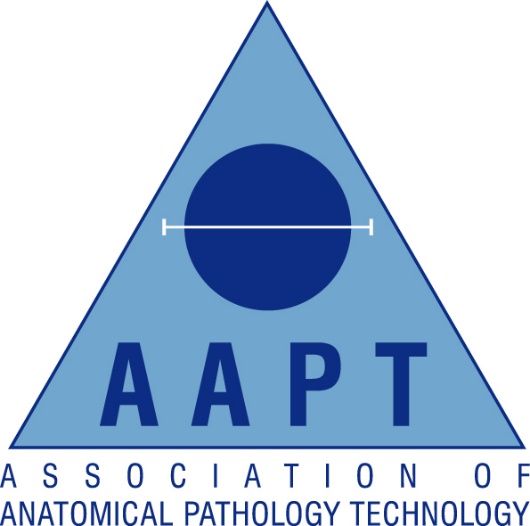 19th Annual Educational Event Delegate Registration FormDate: Saturday 28th September 2024Location: Village Hotel - Glasgow, 7 Festival Gate, Pacific Drive, Glasgow, G51 1DBBasic informationFinance informationIf employer-funded, we must also receive an official Purchase Order document with this delegate registration form. Without an official Purchase Order, your registration is not confirmed. Any registration forms without an official Purchase Order will not be processed.Annual Educational Event packages and delegate feesPlease select chosen package.Booking is not officially confirmed until fully paid.Delegates attending for the day or full package are welcome to join us for the Saturday evening buffet & entertainment, but please confirm your place on the booking form. All prices, including day delegate packages, are inclusive of the lunch and Saturday evening buffet.GDPRI understand that information provided by me on this form will not be disclosed to any other party by the AAPT and will be used solely for the purposes of managing the meeting and for contact with me for future AAPT meetings. AAPT Privacy Policy: https://www.aaptuk.org/info/aapt-privacy-policyDelegate NameAAPT Membership Number (if applicable)Employer/OrganisationContact AddressContact EmailContact TelephoneDietary Requirements?Detail Dietary RequirementsAre you self-funding AEE 2024?Yes/NoIs your employer funding AEE 2024?Yes/NoIf self-funding, email address for the AAPT invoiceIf employer funded, official Purchase Order numberIf employer funded, official Purchase Order is attachedYes/NoPackageAAPT Member PriceNon-Member PriceDay Delegate£180£250AAPT student member Day Delegate£150N/AFull packageIncludes AEE, 2 nights’ accommodation inclusive of breakfasts£450 SOLD OUT£510 SOLD OUTFull PackageShared Accommodation Includes AEE, 2 nights’ accommodation inclusive of breakfastsPrice is Per Person£335 SOLD OUT£405 SOLD OUTDelegate name sharing accommodation with you if shared accommodation packageI wish to attend the Saturday evening buffet/entertainmentYes/NoYes/NoNameSignatureDate